一般社団法人UNITE令和４年「虐待防止委員会」「身体拘束適正化検討委員会」　実施報告書実施日時：令和4年11月10日（木）　10:00～11:30場所：さんぴあん川崎　3階第2研修室司会進行：ハーティーパーチプラス指導員2名参加事業所：ハーティーパーチ久が原（放課後等デイサービス）　　　　　　ハーティーパーチ大師公園（放課後等デイサービス）　　　　　　ハーティーパーチプラス・プラスu（児童発達支援・放課後等デイサービス）　　　　　　ハーティーパーチ池上（放課後等デイサービス）　　　　　　ハーティーパーチWith（就労継続支援b型）　　　　　　ハーティーハウス大島（共同生活援助）　　　　　　ハーティーハウス浦賀（共同生活援助）　　　　　　デイサービスふくふく亭鴨居（地域密着型通所介護）　　　　　　デイサービスふくふく亭プラス（地域密着型通所介護）　　　　　　デイサービスふくふく亭下丸子（地域密着型通所介護）　　　　　　　一般社団法人ＵＮＩＴＥ本部検討内容：普段の利用者様、児童への対応、支援において「これって虐待になるのか。」「もしかしたら身体拘束にあたるかもしれない。」といった事例を出し合い、グループワークで検討した。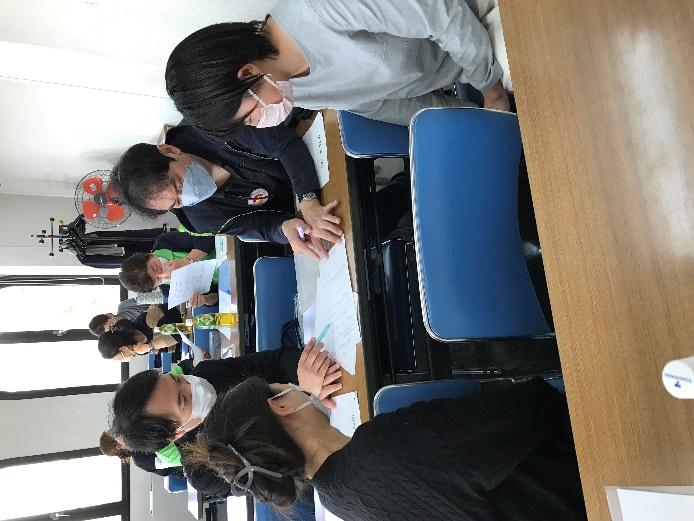 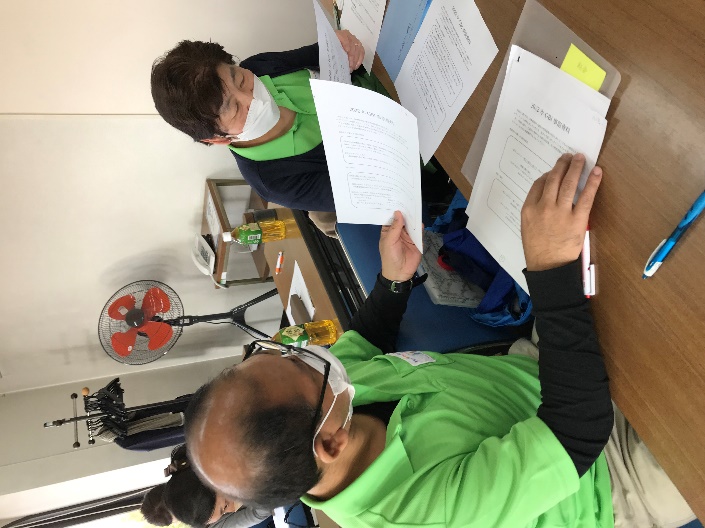 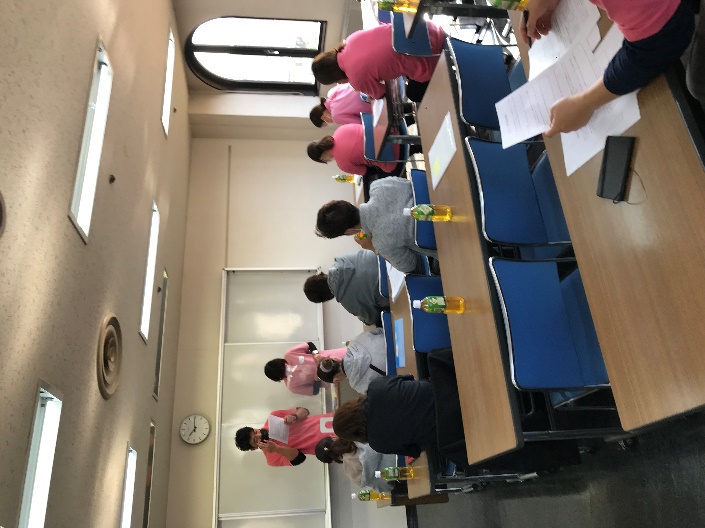 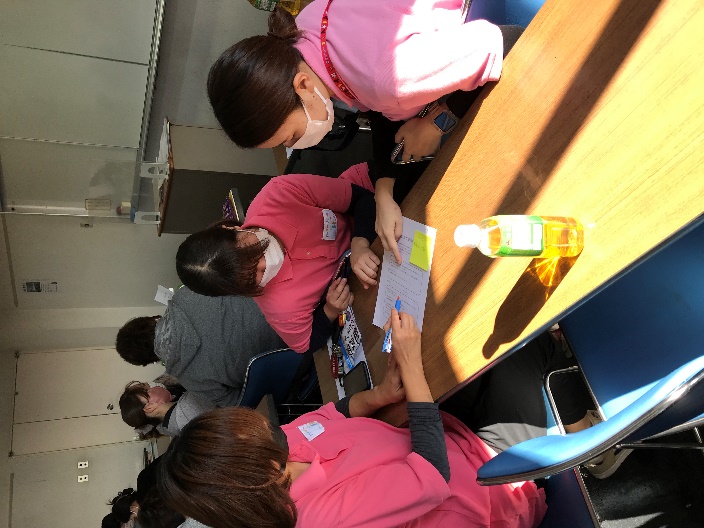 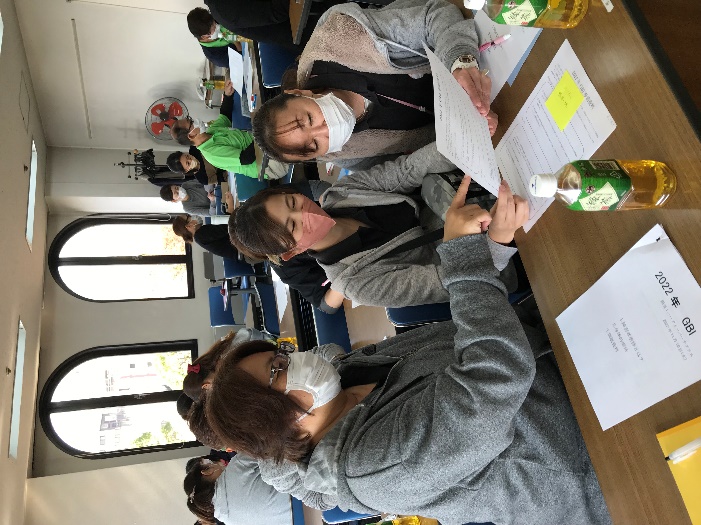 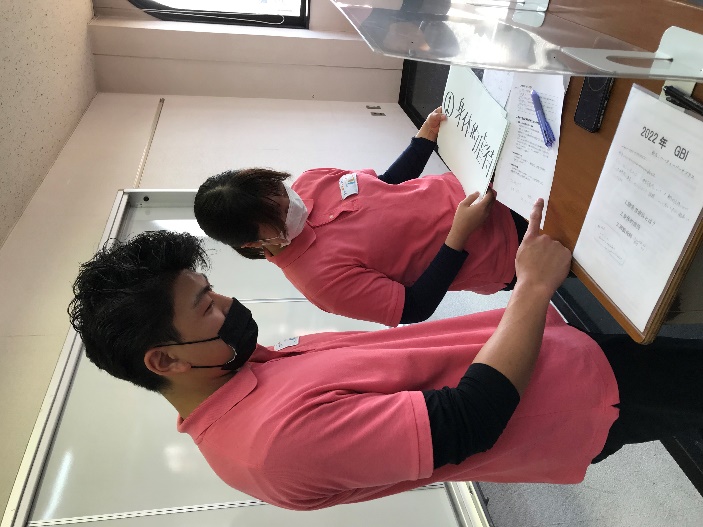 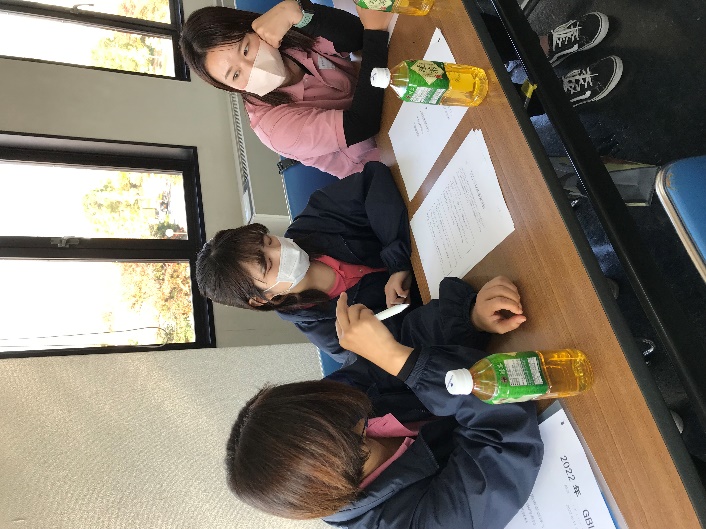 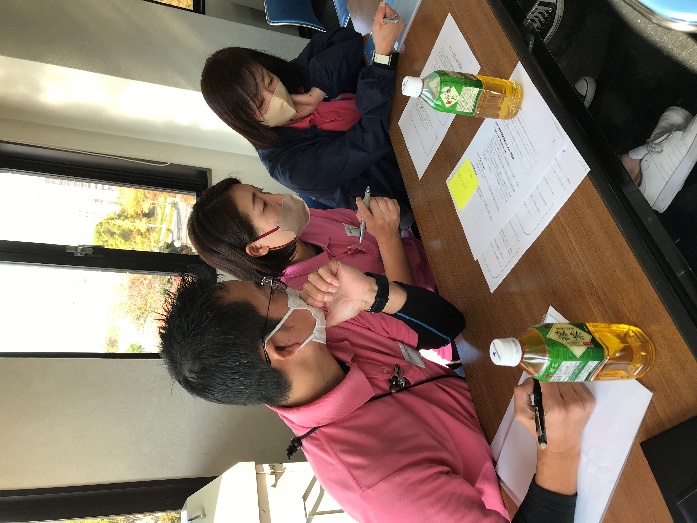 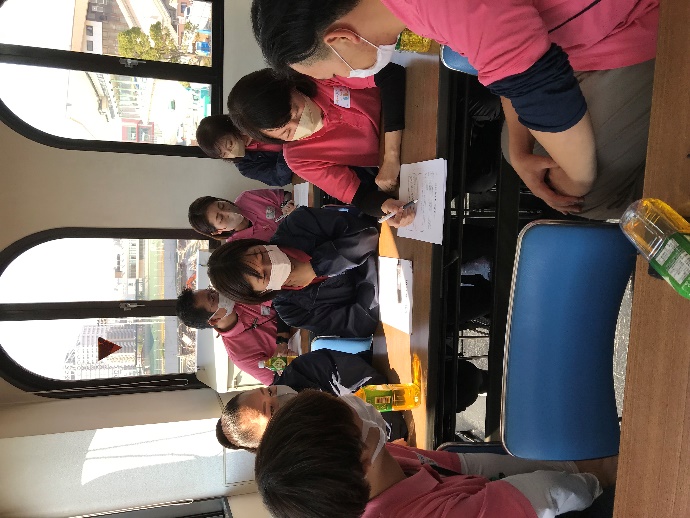 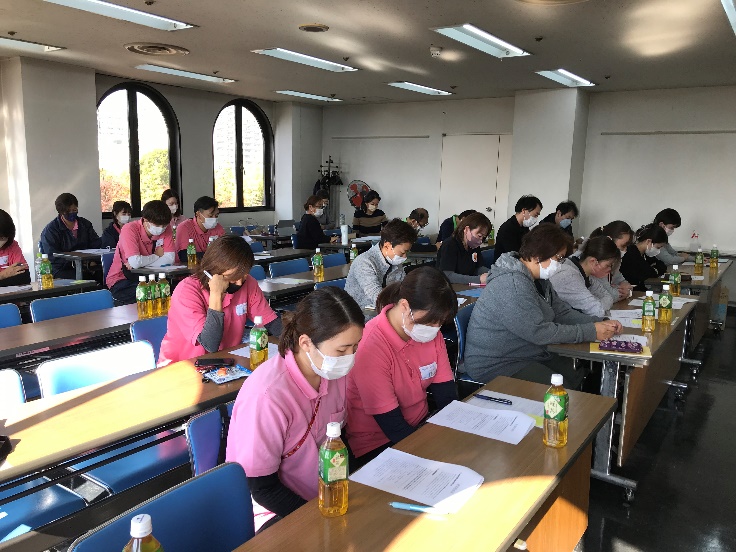 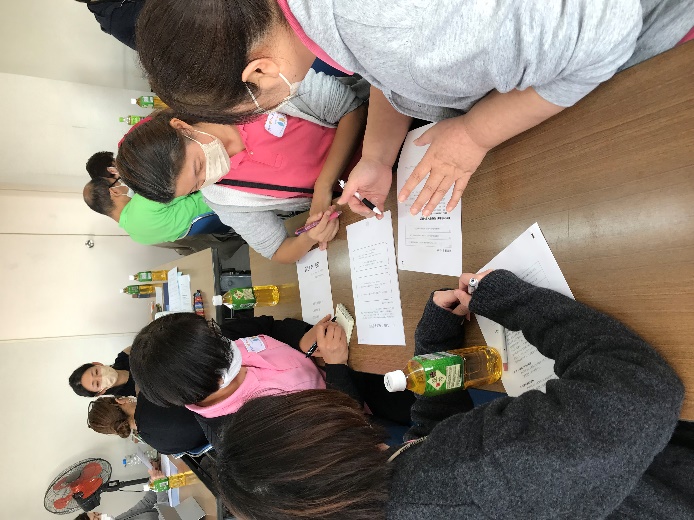 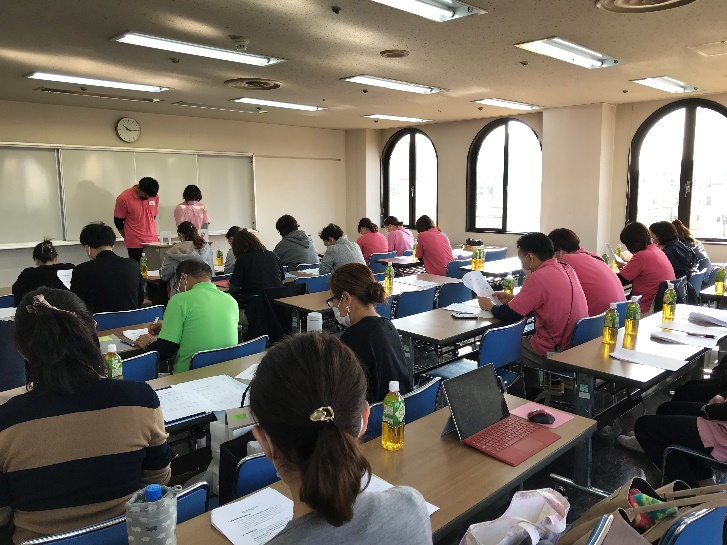 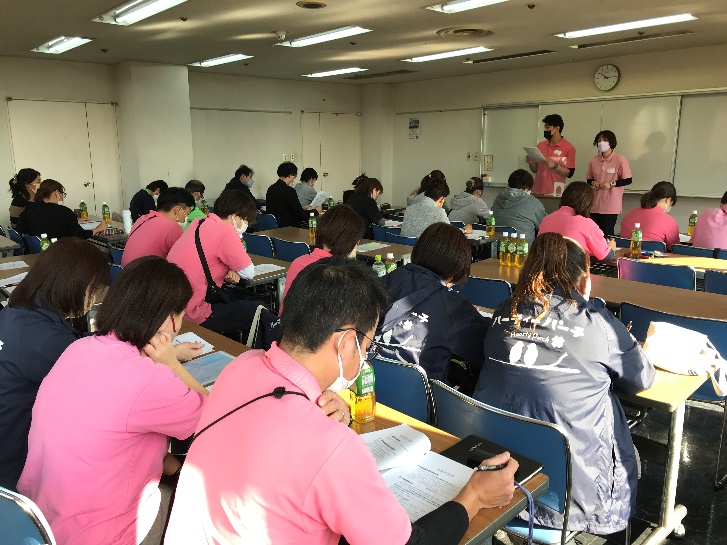 